Name: ___________________________________						DOC #: 27DNA, CELL CYCLE & MITOSISLEVEL TEST REVIEWUSE your notes (#25), the DNA Coloring Sheets (#26a, #26b), and the Cell Cycle Review Picture (#28) to help you answer the following questions.Part 1:  DNA STRUCTURE AND REPLICATION1.  DNA stands for _______________________________________2. Label the parts of the nucleotide with the following labels:  phosphate group, deoxyribose sugar, nitrogenous base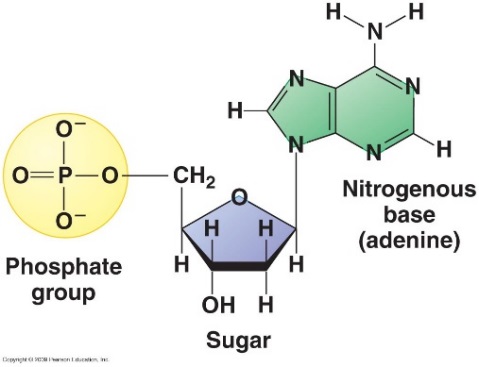 3.  The nitrogen bases bond down the center of a DNA molecule using _________________ bonds.	a) Covalent	b) Phosphodiester 	c) Oxygen	d) Hydrogen4.  DNA is a code for the making of proteins.  The code comes from the order of the ______________	a) phosphate groups	b) deoxyribose pairs	c) nitrogen bases	d) hydrogen bonds5. When DNA replicates, each strand creates contains one old strand and one new strand.  This method of replication is called:	a) semi conservative	b) anti-parallel	c) Okazarki fragments 	d) partial duplication6. All living things have DNA.  For eukaryotes, DNA is located in the __________________, while for prokaryotes, it is located in the __________________.7. When the bases bond in the center of DNA, they require different numbers of H bonds, depending on which two bases have joined together.  Between A and T there are __________ H bonds and between C and G there are __________ bonds.  The bonds between the bases are in the center of the helix and make up the _________ (another name for steps) of the ladder.  The bonds between the sugar and phosphates are on the sides of the ladder and often called the _____________. 8. The two bases that are considered to be purines are _______________ and _______________. The two bases that are considered to be pyrimidines are ____________ and _________________.9.  Label the picture of DNA with the following labels:  Strong Backbone bonds, Hydrogen bonds, phosphate groups, deoxyribose, nitrogen bases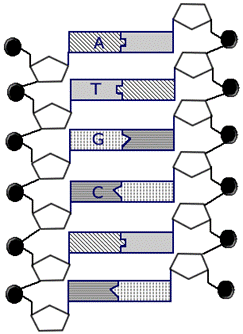 10.  Fill in the table about the important Scientists in the discovery of DNA:11.  Complete the following DNA strands, using what you understand about complementary base pairing 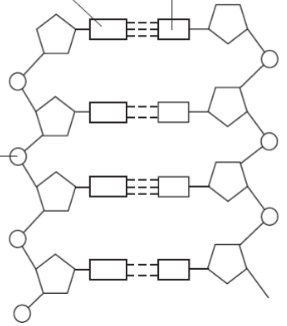 a) 					b)					c) 12. DNA Replication occurs during the _________ phase of the cell cycle.  DNA replication must happen BEFORE a cell begins to divide so that each daughter cell has a FULL SET of DNA.13. DNA replication involves the work of 4 enzymes.  Fill in the chart explaining the role of each of the 4 enzymes:WORD BANK:  Enzyme Choices are:  GYRASE, LIGASE, HELICASE, DNA POLYMERASENickname Choices are: DANA THE DATE MATCHMAKER, GINA THE GYMNAST, LISA THE LOVE SPELL, HELEN THE HOMEWRECKER14.  Fill in the missing bases on the two new strands of DNA created by DNA replication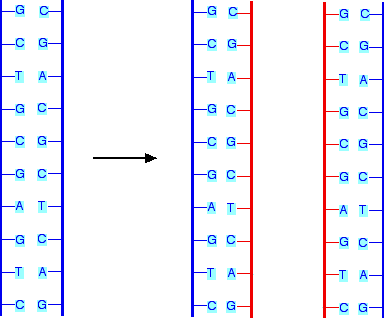 Part 2:  THE CELL CYCLE 15.  The Cell Cycle can be divided into TWO main parts.  _________________ which includes G1, S and G2 and prepares the cell to divide.  Then Cell Division or _____ phase in which the cell goes through steps to actually divide. 16.  Cell Division occurs in 2 parts:	1. MITOSIS: Division of the _____________________ (nucleus or cytoplasm?)	2. CYTOKINESIS: Division of the ___________________ (nucleus or cytoplasm?)17. Label the Cell Cycle, using the WORD BANK BELOW.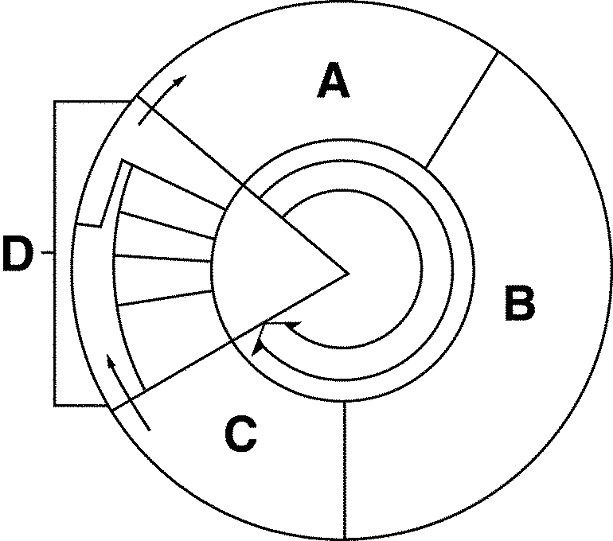 18. The purpose of checkpoints in the cell cycle are	a) to make the cell cycle take longer 	b) for DNA replication to happen during checkpoints	c) to cause cancer	d) to ensure there are no errors and prevent replication of unhealthy cells19.  During G0, a cell will	a) rest	b) replicate its DNA	c) check for errors	d) grow 20. If a cell is unable to stop dividing and the checkpoints fail, ____________ will develop:	a) Alzheimer’s Disease	b) Cancer	c) Stroke	d) Homeostasis21.  There are two types of tumors.  ________________ (Malignant or Benign?) tumors have not metastasized or broken off and spread,  they have remained contained in one area and are less harmful. ______________ (Malignant or Benign?) tumors have metastasized, meaning cells have broken off from the original tumor and spread to other areas of the body.  22. At the end of cell division, one parent cell has become:	a) Two identical daughter cells	b) Two non-identical daughter cells	c) One identical sister cell	d) Four identical sister cells23.  TRUE or FALSE- highlight or underline which you chooseTRUE or FALSE	Cytokinesis is the last phase of MitosisTRUE or FALSE	DNA replicates during G2TRUE or FALSE	Your Brain and Heart Cells remain in G0 throughout your lifetimeTRUE or FALSE	The NUCLEUS divides during MitosisTRUE or FALSE	S Phase is part of InterphaseTRUE or FALSE	Cells spend more time in Cell Division than they do in Interphase 22. Fill in the following chart on the phases of CELL DIVISION.  For each description or picture you are labelling which phase is occurring: P- PROPHASE	M-METAPHASE	A- ANAPHASE	T- TELOPHASE	C- CYTOKINESIS23.  At the end of mitosis, the goal is for each new DAUGHTER nucleus to have the exact same number of chromosomes as the original PARENT nucleus.  Use that info to complete the following:If the parent cell had 8 Chromosomes, each new daughter cell would have ____________ chromosomesIf the parent cell had 23 chromosomes, each new daughter cell would have ___________ chromosomesIf the parent cell had 5 chromosomes, each new daughter cell would have ____________ chromosomesIDEAS FOR HOW TO STUDY MORE AT HOME BEFORE THE TESTGo back over this sheet and make sure you understand every question, particularly those you originally got wrongGo back over your VOCABULARY QUIZ and correct it!  Then you can study those vocab words again playing the Quizlet or Quizzizz games made by your teacherRead back over your notes and study the Cell Cycle Review Diagram.  Highlight the memory clues that will help you remember for the testWatch the relevant Amoeba Sisters videos:  Mitosis, Cell Cycle and Cancer, DNA Replication (you can google these or find links on a Biology teacher’s website).  Review videos made by Biology teachers can also be found on their websites. Play the test review Quizzizz sent out by your teacher on Remind SCIENTIST/SCONTRIBUTIONMEMORY CLUEConfirmed that DNA is the genetic material with an experiment with viruses. The chase was on to find the genetic material! When they found DNA, they celebrated with Hershey’s bars!!Studied DNA with X-raySad story that SHE got ovarian cancer from all the X-ray exposureDiscovered in DNA the # of As always equaled the # of Ts (same for C and G)He made Bar Graphs to study DNA! Built a model of DNA as a spiral staircaseWhat a Crick I have in my neck from building this DNA modelENZYMEFUNCTIONNICKNAMEREASON FOR NICKNAMEBreaks the Hydrogen bonds in the original strand of DNABecause she breaks up bonded couples Brings in the matching bases to make the complimentary strand; proofreads the new matchesBecause she finds appropriate new partners for the recently broken upSticks the bases together using Hydrogen bonds and seals the ends of the DNA strandsBecause she causes the new couples to bond together for life Winds the DNA molecules back into a double helixBecause she teaches the new strands how to twistNAME OF PHASEHINTACell GrowsBDNA ReplicatesCCell Prepares to divideDincludes A, B, and CIn between divisionsEPLEASEFMAKEGANOTHERHTOUCHDOWN!!!ICytoplasm Divides J4 phases: E, F, G, HKIncludes Mitosis and Cytokinesis LCell Rests DESRCIPTION/PICTUREPHASE OF CELL DIVISIONDESRCIPTION/PICTUREPHASE OF CELL DIVISIONa)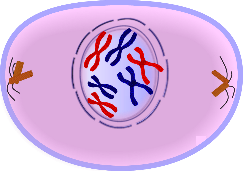 b)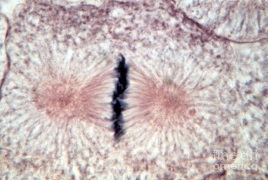 c)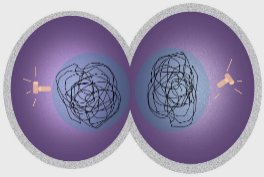 d) Chromatin coils to form chromosomes, the nuclear membrane breaks downe)  The SECOND phase of MITOSISf)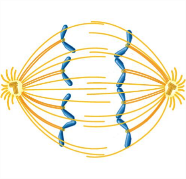 g)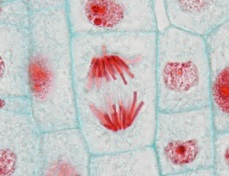 h)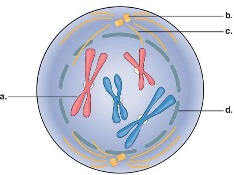 i)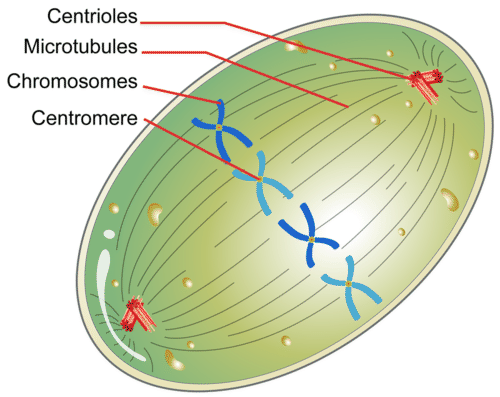 j)  The last official phase of MITOSIS, the nucleus has now been dividedk)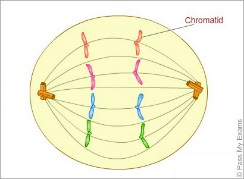 l)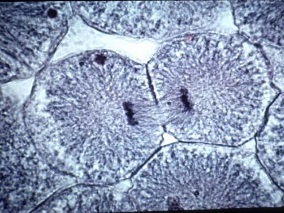 m)  Spindle fibers form, centrioles take their place at opposite sidesn)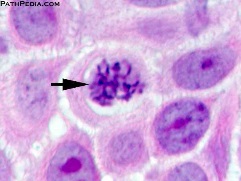 o) The Cytoplasm splits and two daughter cells formp) Chromosomes line up across the middle of the cellq)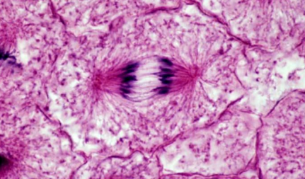 r)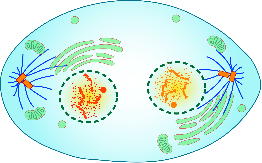 s)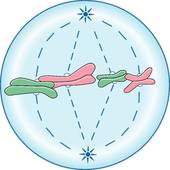 t) Sister chromatids separate into individual chromosomes and are moved to opposite sides of the cell